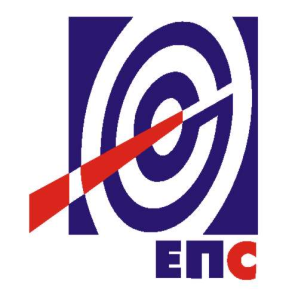 ЈАВНО ПРЕДУЗЕЋЕ "ЕЛЕКТРОПРИВРЕДА СРБИЈЕ"БЕОГРАДУЛИЦАЦАРИЦЕ МИЛИЦЕ БРОЈ 2КОНКУРСНА ДОКУМЕНТАЦИЈАЈАВНА НАБАВКА УСЛУГА–Oрганизација промоције друштвено одговорног пословања, хуманитарни догађај, ЕПС и купци, за потребе Јавног предузећа „Електропривреда Србије“ БеоградЈАВНА НАБАВКА МАЛЕ ВРЕДНОСТИЈАВНА НАБАВКА БРОЈ  33/14Београд, децембар, 2014. годинеНа основу чл. 39. и 61. Закона о јавним набавкама („Сл. гласник РС” бр. 124/2012, у даљем тексту: Закон), чл. 6. Правилника о обавезним елементима конкурсне документације у поступцима јавних набавки и начину доказивања испуњености услова („Сл. гласник РС” бр. 29/2013), Одлуке о покретању поступка јавне набавке број 2694/3-14 од 09.12.2014.године и Решења о образовању комисије за јавну набавку број 2694/4-14 од 09.12.2014. године, припремљена је:КОНКУРСНА ДОКУМЕНТАЦИЈАЈавна набавка мале вредности услуга - Oрганизација промоције друштвено одговорног пословања, хуманитарни догађај, ЕПС и купци, за потребе Јавног предузећа „Електропривреда Србије“ Београд, ЈНМВ бр. 33/14Конкурсна документација садржи:ДЕО 1.          ОПШТИ ПОДАЦИ О ЈАВНОЈ НАБАВЦИЈавно предузеће „Електропривреда Србије“, Улица царице Милице 2, 11000 Београд (у даљем тексту: Наручилац), интернет страница наручиоца www.eps.rsНабавка се спроводи у поступку јавне набавке мале вредности. Предмет ове јавне набавке број 33/14 су услуге -Oрганизација промоције друштвено одговорног пословања, хуманитарни догађај, ЕПС и купци, за потребе Јавног предузећа „Електропривреда Србије“ БеоградОва јавна набавка није резервисана. Лице за контакт: Јелена Благојевић, e-mail: jelena.blagojevic@eps.rsДЕО 2.           ПОДАЦИ О ПРЕДМЕТУ ЈАВНЕ НАБАВКЕПредмет јавне набавке број 33/14 су услуге:Oрганизација промоције друштвено одговорног пословања, хуманитарни догађај, ЕПС и купци,   за потребе Јавног предузећа „Електропривреда Србије“ Београд.Назив и ознака из општег речника набавке: 79342200, Услуге промовисањаЈавна набавка није обликована по партијама.ДЕО 3.           ТЕХНИЧКЕ КАРАКТЕРИСТИКЕ  УСЛУГА И ДРУГИ ЗАХТЕВИНакон успешно спроведене прве и друге фазе либерализације тржишта електричне енергије, које су подразумевале отварање тржишта за купце на високом и средњем напону (велики купци – индустрија, привреда, јавне установе...), Електропривреда Србије 01. јануара 2015. год. улази у финалну, трећу фазу либерализације тржишта која подразумева отварање тржишта и за домаћинства. Како домаћинства чине више од половине укупне потрошње електричне енергије у Србији, веома је значајно да ова категорија купаца буде благовремено и у потпуности информисана о томе шта ова промена конкретно значи за њих као купце електричне енергије. Електропривреда Србије као друштвено одговорна компанија и лидер на тржишту жели да преузме иницијативу у едукацији грађана о свим аспектима које ова фаза либерализације тржишта доноси. Како би се едукација о овој важној теми квалитетно реализовала и усмерила на што већи број грађана, планирано је коришћење различитих канала комуникације. Један од њих, који је посебно значајан зато што омогућава директну комуникацију и интеракцију са грађанима, јесу промоције на терену, које би се реализовале уз помоћ промо тимова. Планирани период за реализацију промоција односно рок реализације је три месеца након потписивања уговора са изабраним Понуђачем.Циљ комуникације је да се грађанима на јасан и разумљив начин представи шта ова фаза либерализације подразумева за њих као купце, што укључује следећа појашњења:Разлика између дистрибутера и снабдевача након либерализације тржишта: Снабдевача струјом купци могу да бирају - уколико се одлуче за ЕПС, то је ЕПС СнабдевањеДистрибутера не могу да бирају, он им је додељен по територијалној припадности и сви снабдевачи на тржишту користе исту дистрибутивну мрежу која је део система ЕПСРазлика између јавног и комерцијалног снабдевањаЦену струје за јавно снабдевање одређује Агенција за енергетику, док за комерцијално снабдевање цену одређује изабрани снабдевачОдлука о промени снабдевача значи излазак из система јавног снабдевача и прелазак на комерцијални уговор са изабраним снабдевачемЗа разлику од купаца на високом и средњем напону, домаћинства нису у обавези да изаберу снабдевача, већ могу да остану на јавном снабдевањуУколико се одлуче да остану на јавном снабдевању, купци нису у обавези да о томе посебно обавесте ЕПСПостоји могућност одабира комерцијалног пакета и код ЕПС-а, уколико је исплативијиПравила за промену снабдевача (видети на сајту Агенције за енергетику www.aers.rs у одељку Прописи/Акти Агенције/Промена снабдевача/Правила)Остали циљеви комуникације су да се Електропривреда Србије грађанима представи:као друштвено одговорна компанија и лидер на тржишту који преузима на себе улогу едукације грађана о свим питањима од значаја за њихов свакодневни животкао поуздан партнер у снабдевању електричном енергијом и најбољи избор и након отварања тржиштакао компанија која има дугу историју сарадње са својим купцима и самим тим представља провереног, сигурног сарадника у којег купци имају највише поверења Пројектни задатак:Понуђач треба да предложи механизам промоције који би на најефикаснији начин остварио поменуте циљеве комуникације.Поред механизма промоције, план промоција обавезно треба да садржи број и структуру промо тимова, предлог локација за одржавање промоција и предложену динамику спровођења промоција, као и све остале елементе који се могу сматрати значајним за успешно спровођење промотивних активности, имајући у виду предложени механизам промоције.Промоција може да буде и једнократни догађај, уколико би се реализацијом такве промоције могли остварити задати циљеви.Трошкови треба да укључе комплетну логистику потребну за реализацију промоција: промо тим, брендирана одећа за промо тим, транспорт на локације, трошак локација (уколико се плаћају) и све што у предлогу представља саставни део промоције.Изабрани Понуђач је обавезан да Наручиоцу достави извештај о реализованим промоцијама у формату који ће бити накнадно утврђен у договору са Наручиоцем.ДЕО 4.	УСЛОВИ ЗА УЧЕШЋЕ У ПОСТУПКУ ЈАВНЕ НАБАВКЕ ИЗ ЧЛАНА 75. (ОБАВЕЗНИ УСЛОВИ) И 76. (ДОДАТНИ УСЛОВИ) ЗАКОНА И УПУТСТВО КАКО СЕ ДОКАЗУЈЕ ИСПУЊЕНОСТ ТИХ УСЛОВА  4.1. ОБАВЕЗНИ УСЛОВИПраво на учешће у поступку јавне набавке услуга –Oрганизација промоције друштвено одговорног пословања, хуманитарни догађај, ЕПС и купци, за потребе Јавног предузећа „Електропривреда Србије“ Београд има понуђач који испуњава услове из члана 75. став 1. и 2. Закона о јавним набавкама („Службени гласник Републике Србије“ број 124/12) и то: Да је регистрован код надлежног органа, односно уписан у одговарајући регистар(чл. 75. ст. 1. тач. 1) Закона);Да он и његово законски заступник није осуђиван за неко од кривичних дела као члан организоване криминалне групе, да није осуђиван за кривична дела против привреде, кривична дела против животне средине, кривично дело примања или давања  мита, кривично дело преваре(чл. 75. ст. 1. тач. 2) Закона);Да му није изречена мера забране обављања делатности, која је на снази у време објављивања позива за подношење понуде(чл. 75. ст. 1. тач. 3) Закона);Да је измирио доспеле порезе, доприносе и друге јавне дажбине у складу са прописима Републике Србије или стране државе када има седиште на њеној територији(чл. 75. ст. 1. тач. 4) Закона);Да је поштовао обавезе које произлазе из важећих прописа о заштити на раду, запошљавању и условима рада, заштити животне средине, као и да гарантује да је ималац права интелектуалне својине(чл. 75. ст. 2. Закона).4.2. ДОДАТНИ УСЛОВИПонуђач мора да испуњава следеће додатне услове : Да поседује неопходан  финансијски капацитет, односно: да је у последње две године (2012. и 2013. године) остварио пословни приход у кумулутивном износу не мањем од од 5.000.000 динара .4.3. Услови које мора да испуни подизвођачПодизвођач мора да  испуњава обавезне услове наведене у тачкама  1.-4. из подтачке 4.1. ове конкурсне документације. 4.4. Услови које мора да испуни сваки од понуђача из групе         ПОНУЂАЧАСваки понуђач из групе понуђача мора да испуни обавезне услове наведене у тачкама  1.-5.из подтачке 4.1. ове конкурсне документације а додатне услове испуњавају заједно.УПУТСТВО КАКО СЕ ДОКАЗУЈЕ ИСПУЊЕНОСТ УСЛОВАИспуњеност обавезних и додатних услова за учешће у поступку предметне јавне набавке, у складу са чл. 77. став 4. Закона, понуђач доказује достављањем Изјаве (Образац изјаве понуђача, дат је у делу 4. подтачка 4.5.1 ове конкурсне документације),којом под пуном материјалном и кривичном одговорношћу потврђује да испуњава услове за учешће у поступку јавне набавке из чл. 75. и 76. Закона, дефинисане овом конкурсном документацијом.Изјава мора да буде потписана од стране овлашћеног лица понуђача и оверена печатом.Уколико Изјаву потписује лице које није уписано у регистар као лице овлашћено за заступање, потребно је уз понуду доставити овлашћење за потписивање.Уколико понуду подноси група понуђача, Изјава мора бити потписана од стране овлашћеног лица сваког понуђача из групе понуђача и оверена печатом.Уколико понуђач подноси понуду са подизвођачем, понуђач је дужан да достави Изјаву подизвођача (Образац изјаве подизвођача, дат је делу 4. подтачка 4.5.2ове конкурсне документације),потписану од стране овлашћеног лица подизвођача и оверену печатом. Наручилац може пре доношења одлуке о додели уговора да тражи од понуђача, чија је понуда оцењена као најповољнија, да достави на увид оригинал или оверену копију свих или појединих доказа о испуњености услова, при чему доказ из члана 75. став 1. Тач 2) до 4) не може бити старији од 2 месеца пре отварања понуда. Ако понуђач у остављеном примереном року, који не може бити краћи од 5 дана, не достави на увид оригинал или оверену копију тражених доказа, наручилац ће његову понуду одбити као неприхватљиву.Понуђач није дужан да доставља на увид доказе који су јавно доступни на интернет страницама надлежних органа.Понуђач је дужан да без одлагања писмено обавести наручиоца о било којојпромени у вези са испуњеношћу услова из поступка јавне набавке, која наступи до доношења одлуке, односно закључења уговора, односно током важења уговора о јавној набавци и да је документује на прописани начин.ИЗЈАВА ПОНУЂАЧАО ИСПУЊАВАЊУ УСЛОВА ИЗ ЧЛ. 75. И 76. ЗАКОНА У ПОСТУПКУ ЈАВНЕНАБАВКЕ МАЛЕ ВРЕДНОСТИУ складу са чланом 77. став 4. Закона, под пуном материјалном и кривичном одговорношћу, као заступник понуђача, дајем следећуИ З Ј А В УПонуђач _____________________________________________у поступку јавне набавке мале вредности – Oрганизација промоције друштвено одговорног пословања, хуманитарни догађај, ЕПС и купци, за потребе Јавног предузећа „Електропривреда Србије“ Београд број 33/14, испуњава све услове из чл. 75. и 76. Закона, односно услове дефинисане конкурсном документацијом за предметну јавну набавку, и то:Понуђач је регистрован код надлежног органа, односно уписан у одговарајући регистар;Понуђач и његов законски заступник нису осуђивани за неко од кривичних дела као члан организоване криминалне групе, да није осуђиван за кривична дела против привреде, кривична дела против животне средине, кривично дело примања или давања мита, кривично дело преваре;Понуђачу није изречена мера забране обављања делатности, која је на снази у време објаве позива за подношење понуде;Понуђач је измирио доспеле порезе, доприносе и друге јавне дажбине у складу са прописима Републике Србије (или стране државе када има седиште на њеној територији);Понуђач је поштовао обавезе које произлазе из важећих прописа о заштити на раду, запошљавању и условима рада, заштити животне средине и гарантује да је ималац права интелектуалне својине;Да поседује неопходан  финансијски капацитет, односно: да је у последње две године (2012. и 2013. године) остварио пословни приход у кумулутивном износу не мањем од од 5.000.000 динара .Место:_____________                                                            Понуђач:Датум:_____________                         М.П.                     _____________________                                                        Напомена:Уколико понуду подноси група понуђача, Изјава мора бити потписана од стране овлашћеног лица сваког понуђача из групе понуђача и оверена печатом.4.5.2 ИЗЈАВА ПОДИЗВОЂАЧАО ИСПУЊАВАЊУ УСЛОВА ИЗ ЧЛ. 75. ЗАКОНА У ПОСТУПКУ ЈАВНЕНАБАВКЕ МАЛЕ ВРЕДНОСТИУ складу са чланом 77. став 4. Закона, под пуном материјалном и кривичном одговорношћу, као заступник подизвођача, дајем следећуИ З Ј А В УПодизвођач____________________________________________у поступку јавне набавке мале вредности -Oрганизација промоције друштвено одговорног пословања, хуманитарни догађај, ЕПС и купци, за потребе Јавног предузећа „Електропривреда Србије“ Београд број 33/14испуњава све услове из чл. 75. Закона, односно услове дефинисане конкурсном документацијомза предметну јавну набавку, и то:Подизвођач је регистрован код надлежног органа, односно уписан у одговарајући регистар;Подизвођач и његов законски заступник нису осуђивани за неко од кривичних дела као члан организоване криминалне групе, да није осуђиван за кривична дела против привреде, кривична дела против животне средине, кривично дело примања или давања мита, кривично дело преваре;Подизвођачу није изречена мера забране обављања делатности, која је на снази у време објаве позива за подношење понуде;Подизвођач је измирио доспеле порезе, доприносе и друге јавне дажбине у складу са прописима Републике Србије (или стране државе када има седиште на њеној територији).Место:_____________                                                            Подизвођач:Датум:_____________                         М.П.                     _____________________                                                        Уколико понуђач подноси понуду са подизвођачем, Изјавамора бити потписана од стране овлашћеног лица подизвођача и оверена печатом. ДЕО 5.     УПУТСТВО ПОНУЂАЧИМА КАКО ДА САЧИНЕ ПОНУДУПОДАЦИ О ЈЕЗИКУ НА КОЈЕМ ПОНУДА МОРА БИТИ САСТАВЉЕНАНаручилац је припремио конкурсну документацију и водиће поступак јавне набавке на српском језику. 	Понуда са свим прилозима мора бити сачињена, на српском језику. Ако је неки доказ или документ на страном језику, исти мора бити преведен на српски.Ако понуда са свим прилозима није сачињена на српском језику, биће одбијена као неприхватљива.5.2. НАЧИН И РОК ПОДНОШЕЊА ПОНУДЕПонуђач подноси понудукоја мора бити повезана тако да се листови не могу раздвојити са доказима о испуњености услова из конкурсне документације, лично или поштом, у затвореној и запечаћеној коверти, тако да се са сигурношћу може закључити да се први пут отварана адресу: Јавно предузеће „Електропривреда Србије“, 11000 Београд, Србија, Улица царице Милице број 2,  писарница у приземљу,са назнаком: ,,Понуда за јавну набавкууслуга –Oрганизација промоције друштвено одговорног пословања, хуманитарни догађај, ЕПС и купци за потребе Јавног предузећа „Електропривреда Србије“ Београд,ЈН број 33/14- НЕ ОТВАРАТИ”.Понуда се сматра благовременом уколико је примљена од стране наручиоца до 18.12.2014. године до 10,00 часова.На полеђини коверте обавезно се уписује тачан назив и адреса понуђача, телефон и факс понуђача, као и име и презиме овлашћеног лица за контакт.Благовременим се сматрају понуде које су примљене и оверене печатом пријема у писарници Наручиоца, најкасније до 10,00 часова, у року  од 8 (словима: осам) дана од дана објављивања позива за подношење понуда на Порталу јавних набавки, без обзира на начин на који су послате, односно до 18.12.2014. године. Ако је понуда поднета по истеку рока за подношење понуда одређеног у позиву и конкурсној документацији, сматраће се неблаговременом, а Наручилац ће по окончању поступка отварања понуда, овакву понуду вратити неотворену понуђачу, са назнаком да је поднета неблаговремено.Комисија за јавне набавке ће благовремено поднете понуде јавно отворити дана 18.12.2014. године у 10,30 часова у просторијама Јавног предузећа „Електропривреда Србије“, Београд, Улица царице Милице број 2, сала на другом спрату. Представници понуђача који учествују у поступку јавног отварања понуда, морају да пре почетка поступка јавног отварања доставе Комисији за јавне набавке писмено овлашћењеза учествовање у овом поступку (а не само овлашћење за присуствовање), издато на меморандуму понуђача, заведено и оверено печатом и потписом овлашћеног лица понуђача.Комисија за јавну набавку води записник о отварању понуда у који се уносе подаци у складу са Законом.Записник о отварању понуда потписују чланови комисије и овлашћени представници понуђача, који преузимају примерак записника.Наручилац ће у року од 3 дана од дана окончања поступка отварања понуда поштом или електронским путем доставити записник о отварању понуда понуђачима који нису учествовали у поступку отварања понуда.Понуда мора да садржи све наведене и тражене податке из Обрасца Понуде (Део 6., Образац број 3 ове конкурсне документације), а ускладу са техничким карактеристикама услуга (Део 3 ове конкурсне документације).5.3. ПАРТИЈЕПредметна јавна набавка није обликована у више посебних целина (партија).5.4. ПОНУДА СА ВАРИЈАНТАМА Понуда са варијантама није дозвољена.5.5. НАЧИН ИЗМЕНЕ, ДОПУНЕ И ОПОЗИВА ПОНУДЕУ року за подношење понуде понуђач може да измени, допуни или опозове своју понуду на начин који је одређен за подношење понуде.Понуђач је дужан да јасно назначи који део понуде мења односно која документа накнадно доставља. Измену, допуну или опозив понуде треба доставити на адресу: Јавно предузеће „Електропривреда Србије“, 11000 Београд, Србија, Улица царице Милице број 2,  писарница у приземљу, са назнаком:„Измена понуде за јавну набавку услуга – Oрганизација промоције друштвено одговорног пословања, хуманитарни догађај, ЕПС и купци, за потребе Јавног предузећа „Електропривреда Србије“ Београд, ЈН број 33/14- НЕ ОТВАРАТИ” или„Допуна понуде за јавну набавку услуга – Oрганизација промоције друштвено одговорног пословања, хуманитарни догађај, ЕПС и купци,за потребе Јавног предузећа „Електропривреда Србије“ Београд, ЈН број 33/14- НЕ ОТВАРАТИ” или„Опозив понуде за јавну набавку услуга – Oрганизација промоције друштвено одговорног пословања, хуманитарни догађај, ЕПС и купци, за потребе Јавног предузећа „Електропривреда Србије“ Београд, ЈН број 33/14- НЕ ОТВАРАТИ”  или„Измена и допуна понуде за јавну услуга – Oрганизација промоције друштвено одговорног пословања, хуманитарни догађај, ЕПС и купци, за потребе Јавног предузећа „Електропривреда Србије“ Београд, ЈН број 33/14- НЕ ОТВАРАТИ”.На полеђини коверте или на кутији навести назив и адресу понуђача. У случају да понуду подноси група понуђача, на коверти је потребно назначити да се ради о групи понуђача и навести називе и адресу свих учесника у заједничкој понуди.По истеку рока за подношење понуда понуђач не може да повуче нити да мења своју понуду.5.6. УЧЕСТВОВАЊЕ У ЗАЈЕДНИЧКОЈ ПОНУДИ ИЛИ КАО ПОДИЗВОЂАЧ Понуђач може да поднесе само једну понуду.Понуђач који је самостално поднео понуду не може истовремено да учествује у заједничкој понуди или као подизвођач, нити исто лице може учествовати у више заједничких понуда.У Обрасцу понуде (Део 6. Образац 3. ове конкурсне документације), понуђач наводи на који начин подноси понуду, односно да ли подноси понуду самостално, или као заједничку понуду, или подноси понуду са подизвођачем.5.7. ПОНУДА СА ПОДИЗВОЂАЧЕМПонуђач је обавезан да у пoнуди нaвeдe дa ли ћe извршeњe jaвнe нaбaвкe дeлимичнo пoвeрити пoдизвoђaчу и дa нaвeдe у свojoj пoнуди, прoцeнaт укупнe врeднoсти нaбaвкe кojи ћe пoвeрити пoдизвoђaчу, a кojи нe мoжe бити вeћи oд 50% кao и дeo прeдмeтa нaбaвкe кojи ћe извршити прeкo пoдизвoђaчa.Aкo пoнуђaч у пoнуди нaвeдe дa ћe дeлимичнo извршeњe нaбaвкe пoвeрити пoдизвoђaчу, дужaн je дa нaвeдe нaзив пoдизвoђaчa, a укoликo угoвoр измeђу нaручиoцa и пoнуђaчa будe зaкључeн, тaj пoдизвoђaч ћe бити нaвeдeн у угoвoру.Пoнуђaч je дужaн дa нaручиoцу, нa њeгoв зaхтeв, oмoгући приступ кoд пoдизвoђaчa рaди утврђивaњa испуњeнoсти услoвa.Пoнуђaч, oднoснo дoбaвљaч у пoтпунoсти oдгoвaрa нaручиoцу зa извршeњe oбaвeзa из пoступкa jaвнe нaбaвкe, oднoснo зa извршeњe угoвoрних oбaвeзa, бeз oбзирa нa брoj пoдизвoђaчa.Дoбaвљaч нe мoжe aнгaжoвaти кao пoдизвoђaчa лицe кoje ниje нaвeo у пoнуди, у супрoтнoм нaручилaц ћe рeaлизoвaти срeдствo oбeзбeђeњa и рaскинути угoвoр, oсим aкo би рaскидoм угoвoрa нaручилaц прeтрпeo знaтну штeту. У  том случajу Нaручилaц ће oбaвeстити oргaнизaциjу нaдлeжну зa зaштиту кoнкурeнциje.Дoбaвљaч мoжe aнгaжoвaти кao пoдизвoђaчa лицe кoje ниje нaвeo у пoнуди, aкo je нa стрaни пoдизвoђaчa нaкoн пoднoшeњa пoнудe нaстaлa трajниja нeспoсoбнoст плaћaњa, aкo тo лицe испуњaвa свe услoвe oдрeђeнe зa пoдизвoђaчa и укoликo дoбиje прeтхoдну сaглaснoст нaручиoцa.5.8. ЗАЈЕДНИЧКA ПОНУДAПонуду може поднети група понуђача.Уколико понуду подноси група понуђача, саставни део заједничке понуде мора бити споразум којим се понуђачи из групе међусобно и према наручиоцу обавезују на извршење јавне набавке, а који обавезно садржи податке из члана 81. ст. 4. тач. 1) до 6) Закона и то податке о: члану групе који ће бити носилац посла, односно који ће поднети понуду и који ће заступати групу понуђача пред наручиоцем, понуђачу који ће у име групе понуђача потписати уговор, понуђачу који ће у име групе понуђача дати средство обезбеђења, понуђачу који ће издати рачун, рачуну на који ће бити извршено плаћање, обавезама сваког од понуђача из групе понуђача за извршење уговора.5.9. НАЧИН И УСЛОВИ ПЛАЋАЊА, ГАРАНТНИ РОК, КАО И ДРУГЕ ОКОЛНОСТИ ОД КОЈИХ ЗАВИСИ ПРИХВАТЉИВОСТ  ПОНУДЕЗахтеви у погледу начина, рока и услова плаћања:Услуга ће понуђачу бити плаћена након реализације уговорених обавеза и то у законском року od 30 дана од дана пријема исправне фактуре испостављене на основу прихваћеног извештаја о реализацији услуге.Захтев у погледу рока важења понуде:Рок важења понуде не може бити краћи од 30 дана од дана отварања понуда.У случају истека рока важења понуде, наручилац је дужан да у писаном облику затражи од понуђача продужење рока важења понуде.Понуђач који прихвати захтев за продужење рока важења понуде на може мењати понуду.5.10. ВАЛУТА И НАЧИН НА КОЈИ МОРА ДА БУДЕ НАВЕДЕНА И ИЗРАЖЕНА ЦЕНА У ПОНУДИЦена треба да буде изражена у динарима, без пореза на додату вредност, и мора бити фиксна тј. не може се мењати у року важности понуде. Ако је у понуди исказана неуобичајено ниска цена, наручилац ће поступити у складу са чланом 92. Закона.5.11.ПОДАЦИ О НАДЛЕЖНИМ ОРГАНИМА ГДЕ СЕ МОГУ БЛАГОВРЕМЕНО ДОБИТИ ИСПРАВНИ ПОДАЦИ О ПОРЕСКИМ ОБАВЕЗАМА, ЗАШТИТИ ЖИВОТНЕ СРЕДИНЕ И ЗАШТИТИ ПРИ ЗАПОШЉАВАЊУ И УСЛОВИМА РАДА Понуђачи могу благовремено добити исправне податке о пореским обавезама, заштити животне средине, заштити при запошљавању и  условима рада на следећим адресама:*Пореске обавезе: Министарство финансија - Пореска управа, Саве Машковића 3-5, Београд; интернет адреса www.poreskauprava.gov.rs;*Заштита животне средине: Министарство енергетике, развоја и заштите животне средине, Немањина 22-26, Београд, интернет адреса www.merz.gov.rs.;*Заштита при запошљавању и условима рада: Министарство рада, запошљавања и социјалне политике, Немањина 22-26, Београд; интернет адреса www.minrzs.gov.rs.5.12.НАЧИН ОЗНАЧАВАЊА ПОВЕРЉИВИХ ПОДАТАКАНаручилац чува као поверљиве све податке садржане у понуди који су посебним актом утврђени или означени као поверљиви. Наручилац може да одбије да пружи информацију која би значила повреду поверљивости података добијених у понуди. Као поверљива, понуђач може означити документа која садрже личне податке, а које не садржи ниједан јавни регистар, или који на други начин нису доступни, као и пословне податке који су прописима означени као поверљиви.Наручилац ће као поверљива третирати она документа која у десном горњем углу великим словима имају исписано „ПОВЕРЉИВО“.Наручилац не одговара за поверљивост података који нису означени на горе наведени начин.Ако се као поверљиви означе подаци који не одговарају горе наведеним условима, Наручилац ће позвати понуђача да уклони ознаку поверљивости. Понуђач ће то учинити тако што ће његов представник изнад ознаке поверљивости написати «ОПОЗИВ», уписати датум, време и потписати се.Ако понуђач у року који одреди Наручилац не опозове поверљивост докумената, Наручилац ће третирати ову понуду као понуду без поверљивих података. Неће се сматрати поверљивим докази о испуњености обавезних услова, цена и други подаци из понуде који су од значаја за избор најповољније понуде.5.13. ДОДАТНЕ ИНФОРМАЦИЈЕ ИЛИ ПОЈАШЊЕЊА У ВЕЗИ СА ПРИПРЕМАЊЕМ ПОНУДЕУ вези са припремом понуде понуђачи могу тражити додатна објашњења у писаном облику, и то најкасније 5 дана пре истека рока за подношење понуда, слањем дописа на е-mail: jelena.blagojevic@eps.rsНаручилац ће у року од  3 дана по пријему таквог захтева, e-mail-oм одговорити понуђачу и ту информацију објавити на Порталу јавних набавки и својој интернет страници.Комуникација у поступку јавне набавке се врши на начин одређен чланом 20. Закона.Забрањено је и неће се давати информације телефоном.5.14. ДОДАТНА ОБЈАШЊЕЊА ОД ПОНУЂАЧА ПОСЛЕ ОТВАРАЊА ПОНУДА И КОНТРОЛА КОД ПОНУЂАЧА ОДНОСНО ЊЕГОВОГ ПОДИЗВОЂАЧАПосле отварања понуда наручилац може приликом стручне оцене понуда да у писаном облику захтева од понуђача додатна објашњења која ће му помоћи при прегледу, вредновању и упоређивању понуда, а може да врши контролу (увид) код понуђача, односно његовог подизвођача (члан 93. Закона). Уколико наручилац оцени да су потребна додатна објашњења или је потребно извршити контролу (увид) код понуђача, односно његовог подизвођача, наручилац ће понуђачу оставити примерени рок да поступи по позиву наручиоца, односно да омогући наручиоцу контролу (увид) код понуђача, као и код његовог подизвођача. Наручилац може уз сагласност понуђача да изврши исправке рачунских грешака уочених приликом разматрања понуде по окончаном поступку отварања. У случају разлике између јединичне и укупне цене, меродавна је јединична цена.Ако се понуђач не сагласи са исправком рачунских грешака, наручилац ће његову понуду одбити као неприхватљиву. 5.16. ДОДАТНО ОБЕЗБЕЂЕЊЕ ИСПУЊЕЊА УГОВОРНИХ ОБАВЕЗА ПОНУЂАЧА КОЈИ СЕ НАЛАЗЕ НА СПИСКУ НЕГАТИВНИХ РЕФЕРЕНЦИАко предмет јавне набавке није истоврсан предмету за који је понуђач добио негативну референцу, понуђач је обавезан да достави додатно обезбеђење испуњења уговорних обавеза у складу са чланом 83. ЗЈН.Као додатно обезбеђење, у овом случају, изабрани понуђач је у обавези, да 5 дана након потписивања Уговора достави Наручиоцу сопствену соло меницу са меничним овлашћењем на износ од 15% од укупне вредности уговора без ПДВ, на име гаранције за добро извршење посла.5.17. КРИТЕРИЈУМ ЗА ДОДЕЛУ УГОВОРАИзбор ће се обавити на основу елемената критеријума економски најповољније понуде у складу са чланом 85.  Закона о јавним набавкама:Понуде ће се рангирати на основу следећих елемената критеријума и пондера одређених за ове критеријуме и најповољнија је она понуда која има највећи збир пондера.Елеменат критеријума под редним бројем:1)  Понуђена ценаМаксималан број пондера по овом елементу критеријума добија понуђач са понуђеном најнижом ценом. Број пондера за остале понуђаче, за овај елемент критеријума утврдиће се по формули:Оц1 = (најнижа понуђена цена / цена оцењиваног понуђача) x 50Доказ: - Образац понудеНапомена: заокруживање пондера цене вршиће се на две децимале. 2)  Предложени мeханизам промоције.......50 пондераКод овог елемента критеријума оцењиваће се у којој мери ће предложени механизам промоције одговорити задатим циљевима. Агенција уз понуду доставља: опис односно механизам реализације промоција, уз детаљно образложење свих аспеката описаних у делу 3. Ове конкурсне документације Начин додељивања пондера:Најповољнијом понудом сматраће се понуда која оствари највећи број пондера, по основу оба елемента критеријума. Приликом примене критеријума заокруживање ће се вршити на две децимале.Најповољнијом понудом сматраће се понуда која оствари највећи број пондера, по основу свих елемената критеријума. Приликом примене критеријума заокруживање ће се вршити на две децимале.5.18. ЕЛЕМЕНТИ КРИТЕРИЈУМА НА ОСНОВУ КОЈИХ ЋЕ НАРУЧИЛАЦ ИЗВРШИТИ ДОДЕЛУ УГОВОРА У СИТУАЦИЈИ КАДА ПОСТОЈЕ ДВЕ ИЛИ ВИШЕ ПОНУДА СА ЈЕДНАКИМ БРОЈЕМ ПОНДЕРА ИЛИ ИСТОМ ПОНУЂЕНОМ ЦЕНОМУ случају изједначености две или више понуда, повољнијом ће се сматрати понуда која је остварила  већи број пондера за елемент критеријума број 1.ПОШТОВАЊЕ ОБАВЕЗА КОЈЕ ПРОИЗИЛАЗЕ ИЗ ВАЖЕЋИХ ПРОПИСАПонуђач је дужан да у оквиру своје понуде достави изјаву дату под кривичном и материјалном одговорношћу да је поштовао све обавезе које произилазе из важећих прописа о заштити на раду, запошљавању и условима рада, заштити животне средине, као и да гарантује да је ималац права интелектуалне својине.  (Образац изјаве дат је делу 4. подтачка 4.5.1. ове конкурсне документације).Oдговорност за евентуалну повреду заштићених права интелектуалне својине трећих лица у односу на уговорне услуге и права која се преносе на Наручиоца, у целости сноси Понуђач.НАЧИН И РОК ЗА ПОДНОШЕЊЕ ЗАХТЕВА ЗА ЗАШТИТУ ПРАВА ПОНУЂАЧАЗахтев за заштиту права може да поднесе понуђач, односно свако заинтересовано лице, или пословно удружење у њихово име. Захтев за заштиту права подноси се Републичкој комисији, а предаје наручиоцу. Примерак захтева за заштиту права подносилац истовремено доставља Републичкој комисији. Захтев за заштиту права се доставља непосредно, електронском поштом на e-mail: jelena.blagojevic@eps.rs или препорученом пошиљком са повратницом. Захтев за заштиту права се може поднети у току целог поступка јавне набавке, против сваке радње наручиоца, осим уколико Законом није другачије одређено. О поднетом захтеву за заштиту права наручилац обавештава све учеснике у поступку јавне набавке, односно објављује обавештење о поднетом захтеву на Порталу јавних набавки, најкасније у року од 2 дана од дана пријема захтева.Уколико се захтевом за заштиту права оспорава врста поступка, садржина позива за подношење понуда или конкурсне документације, захтев ће се сматрати благовременим уколико је примљен од стране наручиоца најкасније 3 дана пре истека рока за подношење понуда, без обзира на начин достављања.  У том случају подношења захтева за заштиту права долази до застоја рока за подношење понуда. После доношења одлуке о додели уговора из чл. 108. Закона или одлуке о обустави поступка јавне набавке из чл. 109. Закона, рок за подношење захтева за заштиту права је 5 дана од дана пријема одлуке. Захтевом за заштиту права не могу се оспоравати радње наручиоца предузете у поступку јавне набавке ако су подносиоцу захтева били или могли бити познати разлози за његово подношење пре истека рока за подношење понуда, а подносилац захтева га није поднео пре истека тог рока. Ако је у истом поступку јавне набавке поново поднет захтев за заштиту права од стране истог подносиоца захтева, у том захтеву се не могу оспоравати радње наручиоца за које је подносилац захтева знао или могао знати приликом подношења претходног захтева. Подносилац захтева је дужан да на рачун буџета Републике Србије уплати таксу од 40.000,00 динара (број жиро рачуна: 840-742221843-57, позив на број  50-016, сврха: Републичка административна такса са назнаком за јавну набавку мале вредности услуга ЈНМВ број 33/14, корисник: Буџет Републике Србије).Поступак заштите права понуђача регулисан је одредбама чл. 138. - 167. Закона. РОК У КОЈЕМ ЋЕ УГОВОР БИТИ ЗАКЉУЧЕНУговор о јавној набавци ће бити закључен са понуђачем којем је додељен уговор у року од 8 дана од дана протека рока за подношење захтева за заштиту права из члана 149. Закона. У случају да је поднета само једна понуда наручилац може закључити уговор пре истека рока за подношење захтева за заштиту права, у складу са чланом 112. став 2. тачка 5) Закона. СРЕДСТВА ФИНАНСИЈСКОГ ОБЕЗБЕЂЕЊА ЗА ДОБРО ИЗВРШЕЊЕ ПОСЛА   Кao срeдствo финaнсиjскoг oбeзбeђeњa зa дoбрo извршeњe пoслa, Пружaлaц услугe приликoм пoтписивања угoвoрa  прeдaje  бланко сопствену  мeницу сa клaузулoм бeз прoтeстa и извeштаја, пoтписaну oд стрaнe зaкoнскoг зaступникa нa изнoс oд 10% oд врeднoсти угoвoрa бeз ПДВ, кojу Нaруцилaц мoжe дaти нa нaплaту  у случajу дa  Пружалaц услугe нe испуни свe свoje oбaвeзe из угoвoрa блaгoврeмeнo и квaлитeтнo.Уз мeницу  Пружалaц услугa прилaзe и мeничнo oвлaшћeњe  у кoмe стojи   дa мeницу дaje бeзуслoвнo и нeoпoзивo и дa сe мeницa мoжe пoднeти нa нaплaту нajкaсниje дo истeкa рoкa oд 60 дaнa oд угoвoрeнoг рoкa зa пружaњe услугa, a дa eвeнтуaлни прoдужeтaк тoг рoкa  имa зa пoслeдицу и прoдужeњe рoкa вaжeњa мeницe  и мeничнoг oвлaшћeњa зa исти брoj дaнa зa кojи ћe бити прoдужeн рoк зa извршење oбaвeзa пo угoвoру.Уз мeницу  Пружaлaц услугa прилaжe кoпиjу кaртoнa дeпoнoвaних пoтписa oвeрeну нa дaн издaвaњa мeницe oд стрaнe бaнкe кojу je нaвeo у мeничнoм oвлaшћeњу, OП oбрaзaц сa вaжeћим пoдaцимa o лицимa кoja су oвлaшћeнa зa пoтпис мeницe и зaхтeв зa рeгистрaциjу мeницe у Рeгистaр мeницa и oвлaшћeњa Нaрoднe бaнкe Србиje.ДЕО 6. ОБРАСЦИОбразац 1									(попуњава, потписује и оверава самостални понуђачи сваки понуђач из групе понуђача)П О Д А Ц И   О   П О Н У Ђ А Ч УНазив понуђача: _____________________________________________________________Адреса понуђача: ____________________________________________________________Лице за контакт: _____________________________________________________________Електронска адресалица за контакт:   ____________________________________________________________Телефон:  __________________________________________________________________Телефон/факс: ______________________________________________________________Порески број понуђача (ПИБ): __________________________________________________Матични број: _______________________________________________________________Број рачуна:  _________________код банке______________________________Лице одговорно за потписивање уговора: _________________________________________________________Место и датум:                                                                                                            Понуђач:________________                                                                                         ____________________М.П.Образац 2                                                                                                                                                                                                                      (попуњава, потписује и оверава самостални понуђач,и подизвођач)П О Д А Ц И   О   П О Д И З В О Ђ А Ч УНазив подизвођача: ____________________________________________________________Адреса подизвођача: ___________________________________________________________Лице за контакт подизвођача: ____________________________________________________Електронска адреса лица за контакт подизвођача:  __________________________________Телефон подизвођача:  _________________________________________________________Телефон/факс подизвођача: _____________________________________________________Порески број подизвођача (ПИБ): _________________________________________________Матични број подизвођача: ______________________________________________________Број рачуна подизвођача:  _____________________код банке__________________________Место и датум:                                                                                                            Понуђач:________________                                                                                         ____________________Место и датум:                                                                                                            Подизвођач:________________                                                                                          ____________________М.П.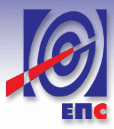 Образац 3.(Попуњава, потписује и оверава самостални понуђачи понуђач из групе понуђача одређен у заједничком споразуму као носилац посла)Понуђач: ...........................................................................................................................Тел:................................, Телефакс:.................................. Електронска адреса:..................................Особа за контакт:................................................... Текући рачун :..................................ПИБ:......................................... Матични број:..................................................................На основу Позива за подношење понуда у поступку јавне набавке услуга мале вредности, који се спроводи занабавку услуге - Организација промоције друштвено одговорног пословања, хуманитарни догађај, ЕПС и купци,  за потребе Јавног предузећа „Електропривреда Србије“ Београд објављеног дана 10.12.2014. године,  подносим следећуП О Н У Д УУ складу са траженим условима утврђеним Позивом за подношење понуда и Конкурсном документацијом Наручиоца Јавног предузећа „Електропривреда Србије“ Београд, за јавну набавку мале вредности услуга – Организација промоције друштвено одговорног пословања, хуманитарни догађај, ЕПС и купци, број 33/14, подносим/о Понуду:Укупна вредност услуге износи.................................. динара без ПДВ-аНачин, рок и услови плаћања:Услуга ће Извршиоцу бити плаћена у целости у року oд 30 дана, након пријема исправне фактуре и прихваћеног извештаја о реализацији услуге.Рок реализације услуге:................................................. Захтев у погледу рока важења понуде:Рок важења понуде: ______(не може бити краћи од 30 дана) од дана отварања понуда.Понуду дајем:заокружити и податке уписати за а), б) или в)а) самосталноб) са подизвођачем:1. ________________2. _______________3. ______________________(навести назив и седиште свих подизвођачa)в) као заједничку понуду:1. _________________________________________________2. _________________________________________________3. ________________________(навести назив и седиште свих учесника у заједничкојпонуди)OВЛАШЋЕНО  ЛИЦЕ ПОНУЂАЧА__________________________М. ПОбразац 4.ОБРАЗАЦ  СТРУКТУРЕ ЦЕНЕ СА УПУТСТВОМ КАКО ДА СЕ ПОПУНИ Упутство за попуњавање обрасца структуре цене: Понуђач треба да попуни образац структуре цене на следећи начин:у колони 3. уписати колико износи јединична цена без ПДВ-а, за тражени предмет јавне набавке;у колони 4. уписати колико износи јединична цена са ПДВ-ом, за тражени предмет јавне набавке;у колони 5. уписати укупна цена без ПДВ-а за тражени предмет јавне набавке и то тако што ће помножити јединичну цену без ПДВ-а (наведену у колони 3.) са траженим количинама (које су наведене у колони 2.); На крају уписати укупну цену предмета набавке без ПДВ-а.у колони 6. уписати колико износи укупна цена са ПДВ-ом за тражени предмет јавне набавке и то тако што ће помножити јединичну цену са ПДВ-ом (наведену у колони 4.) са траженим количинама (које су наведене у колони 2.); На крају уписати укупну цену предмета набавке са ПДВ-ом.Образац 5. (попуњава, потписује и оверава понуђач  и понуђач из групе  понуђача, одређен у заједничком споразуму групе понуђача)Не доставља се у понуди.Доставља изабрани понуђач приликом потписивања уговора.Менично овлашћењеНа основу Закона о меници („Сл.лист ФНРЈ“, бр.104/46; „Сл.лист СФРЈ“, бр. 16/65, 54/70, 57/89; „Сл.лист СРЈ“, бр.46/96) и тачке 1. 2. и 6. Одлуке о облику садржини и начину коришћења јединствених инструмената платног промета („Сл.гласник РС“, бр.57/2004, 82/2004, 98/2013)ДУЖНИК: ...........................................................................................................................................(назив и седиште понуђача)МАТИЧНИ БРОЈ ДУЖНИКА (понуђача): ...................................................................ТЕКУЋИ РАЧУН ДУЖНИКА (понуђача): .................................................................... ПИБ ДУЖНИКА (понуђача): .............................................................................................И З Д А Ј Е  ДАНА .................................. 2014. годинеМЕНИЧНО ПИСМО – ОВЛАШЋЕЊЕ ЗА КОРИСНИКА СОЛО МЕНИЦЕКОРИСНИК -ПОВЕРИЛАЦ: Јавно предузеће „Електропривреда Србије“Београд  Улица царице Милице бр. 2Предајемо вам 1 (једну) сопствену соло меницу серијски број _____________ на износ од _________________ динара (словима: _____________________), што је 10% од вредности уговора без ПДВ, као средство финансијског обезбеђења испуњења уговорних обавеза за јавну набавку мале вредности услуга- Организација промоције друштвено одговорног пословања, хуманитарни догађај, ЕПС и купци, ЈН број 33/14,  која ће имати карактер финансијског обезбеђења за добро извршење посла у складу са закљученим уговором.Истовремено вас овлашћујемо да приложену сопствену соло меницу са доспећем „по виђењу“ и клаузулом „без протеста“ и без трошкова, вансудски у складу са важећим прописима доставите на наплату _____________________________(назив банке Понуђача) код које се води наш текући рачун број _______________________ (текући рачун Понуђача), и са свих осталих наших рачуна, односно друге наше имовине.У случају да у току важења уговора Понуђач не изврши уговорене обавезе, а Наручилац рекламира количину и квалитет услуга, Наручилац може да наплати средство финансијског обезбеђења по основу доброг извршења посла и да једнострано раскине уговор.Меница је важећа и у случају да у току трајања или након доспећа обавеза по уговору дође до промена лица овлашћених за располагање на текућем рачуну Дужника, статусних промена код Дужника, промене правне форме Дужника, промене печата и др.Ово овлашћење и меница су потписани од стране овлашћених лица за потпис сходно достављеном спесимену код _________________________________ (назив банке понуђача).Ово овлашћење је неопозиво, издато у два примерка, по један за Корисника и за Дужника.Може се употребити искључиво у горе наведене сврхе, и ни у које друге.За случај спора из овог Овлашћења стварно надлежан је суд према седишту Корисника.									      ДУЖНИК								        _____________________Прилог:1 (једна) попуњена сопствена соло меницакопија спесименакопија ОП обрасца оверен Захтев  за регистрацију менице од стране пословне банке која је извршила регистрацију менице у Регистру меница и овлашћења код Народне банке СрбијеОбразац 7Трошкови припреме понудеУ складу са чланом 88. став 1. Закона, понуђач__________________________ доставља укупан износ и структуру трошкова припремања понуде, како следи у табели:Трошкове припреме и подношења понуде сноси искључиво понуђач и не може тражити од наручиоца накнаду трошкова.Ако је поступак јавне набавке обустављен из разлога који су на страни наручиоца, наручилац је дужан да понуђачу надокнади трошкове израде узорка или модела, ако су израђени у складу са техничким спецификацијама наручиоца и трошкове прибављања средства обезбеђења, под условом да је понуђач тражио накнаду тих трошкова у својој понуди.Напомена: достављање овог обрасца није обавезноОбразац 8У складу са чланом 26. Закона, ________________________________________,  (Назив понуђача)даје: ИЗЈАВУ О НЕЗАВИСНОЈ ПОНУДИПод пуном материјалном и кривичном одговорношћу потврђујем да сам понуду у поступку јавне набавке мале вредности услуга- Организација промоције друштвено одговорног пословања, хуманитарни догађај, ЕПС и купци, за потребе Јавног предузећа „Електропривреда Србије“ Београд бр 33/14, поднео независно, без договора са другим понуђачима или заинтересованим лицима.Напомена: у случају постојања основане сумње у истинитост изјаве о независној понуди, наручулац ће одмах обавестити организацију надлежну за заштиту конкуренције.Организација надлежна за заштиту конкуренције, може понуђачу, односно заинтересованом лицу изрећи меру забране учешћа у поступку јавне набавке ако утврди да је понуђач, односно заинтересовано лице повредило конкуренцију у поступку јавне набавке у смислу закона којим се уређује заштита конкуренције. Мера забране учешћа у поступку јавне набавке може трајати до две године. Повреда конкуренције представља негативну референцу, у смислу члана 82. став 1. тачка 2) Закона. Уколико понуду подноси група понуђача, Изјава мора бити потписана од стране овлашћеног лица сваког понуђача из групе понуђача и оверена печатом.Образац 9МОДЕЛ УГОВОРАУГОВОРНЕ СТРАНЕ:НАРУЧИЛАЦ: ЈАВНО ПРЕДУЗЕЋE „ЕЛЕКТРОПРИВРЕДА СРБИЈЕ“ Београд, Улица царице Милице 2, Република Србија, матични број: 20053658, ПИБ 103920327,Текући рачун број 160-700-13 Banca Intesа ад, Београд, које заступа законски заступник Александар Обрадовић,. директор (у даљем тексту:Наручилац), са једне странеиПРУЖАЛАЦ УСЛУГЕ: _________________ из ________, ул. ____________, бр.____, матични број: ___________, ПИБ: ___________, Текући рачун _________________код банке, кога заступа __________________, _____________, (као лидер у име и за рачун групе понуђача, [напомена:биће наведено у тексту Уговора у случају заједничке понуде] (у даљем тексту: Пружалац услуге), са друге странезакључиле су у Београду, дана ___________.2014. године [напомена: не попуњава понуђач]УГОВОРО ПРУЖАЊУ УСЛУГА Уговорне стране сагласно констатују:да је Наручилац у складу са чланом 39. Закона о јавним набавкама („Службени гласник Републике Србије“ број 124/2012) спровео поступак јавне набавке мале вредности број 33/14, према конкурсној документацији (у даљем тексту: конкурсна документација) која је саставни део овог уговора, да је Пружалац услуге доставио исправну понуду број ............ од .........2014. године) (у даљем тексту: Понуда) која је саставни део овог уговора,да је Наручилац, у складу са чланом 108. Закона о јавним набавкама, донео Одлуку о додели уговора, заведену под бројем ................  од .........2014.године (Члан 1.Предмет овог уговора је регулисање међусобних права, обавеза и одговорности између уговорних страна у пружању услуге – Организација промоције друштвено одговорног пословања, хуманитарни догађај, ЕПС и купци, а у свему према захтеву из Конкурсне документације за јавну набавку мале вредности бр. 33/14 (Прилог 1.), и Понуди  Пружаоца услуге број_____од______- (Прилог 2.), које као Прилог 1 и Прилог 2 чине саставни део овог уговора.Члан 2.Обавезе Пружаоца услуге:Пружалац услуге се обавезује да реализује пројекат у свему према усвојеном Предлогу механизма промоција  који је достављен у Понуди.Садржај, захтеви и циљеви механизма промоције су дефинисани у конкурсној документацијиЧлан 3.Обавезе Наручиоца- да Пружаоцу услуге пружи све потребне информације и документа која су неопходна за реализацију услуга- да благовремено размотри предлоге које му достави Пружалац услуге и укаже на детаље које је потребно кориговати, како би предлог имао максималну употребљивост и сврсисходност- да након реализације плати услугу на начин дефинисан у члану 6. овог уговораЧлан 4.Oдговорност за евентуалну повреду заштићених права интелектуалне својине трећих лица у односу на уговорне производе, у целости сноси Пружалац услуге.Уговорне стране су сагласне да сви урађени излазни материјали,  визуелна решења опреме и промо материјали, које Пружалац услуге уради за Наручиоца по овом уговору, постаје власништво Наручиоца даном исплате уговорене цене, са правом трајног и неограниченог коришћења и располагања, без икакве посебне накнаде осим уговором предвиђене цене и да исто право Наручилац може да остварује и у зависним привредним друштвима чији је оснивач.Члан 5.Рокови реализације услугеПружалац услуге се обавезује да реализацију уговорених услуга изврши у року од три месеца од дана потписивања уговора.  Члан 6.Цена и начин плаћања услугеУкупно уговорена вредност услуге из члана 1. овог уговора износи ................................... (словима.........................................) динара, без урачунатог ПДВ-а. Вредност из става 1. овог члана уговора увећава се за порез на додату вредност у складу са релевантном законском регулативом Наведене цене су фиксне тј. не могу се мењати у року важности уговора. Члан 7Уговорена вредност ће Пружаоцу услуге бити плаћена у целости након реализације услуге. Наручилац се обавезује да изврши плаћање уговорене вредности из члана 6. у року од 30 (словима: тридесет)  дана од дана пријема исправне фактуре испостављене након усвајања извештаја о реализацији услуге од стране овлашћеног лица Наручиоца, на рачун Пружаоца услуге број ______________________________ код ________________ банке.Члан 8.Уколико Наручилац, услед неуредног испуњења уговорних обавеза од стране Пружаоца услуге претрпи штету, има право на накнаду штете.Члан 9.Раскид уговораУговорне стране су сагласне да се услуга, која је предмет овог уговора, реализује у року од три месеца од дана потписивања овог уговора.Уговор се може раскинути и пре истека уговореног рока  писаним отказом било које од уговорних страна, уколико једна од страна не извршава или неблаговремено или неуредно извршава уговорене обавезе.Свака уговорна страна може једнострано раскинути уговор, уз отказни рок од 15 дана од пријема писаног обавештења другој уговорној страни.Члан 10.Кao срeдствo финaнсиjскoг oбeзбeђeњa зa дoбрo извршeњe пoслa, Пружaлaц услугe приликoм закључења угoвoрa  прeдaje  блaнкo сoлo мeницу сa клaузулoм бeз прoтeстa, пoтписaну oд стрaнe зaкoнскoг зaступникa нa изнoс oд 10%  врeднoсти уговора бeз ПДВ. 	Уговорне стране су сагласне да Наручилац може, без било какве претходне сагласности Пружаoцa услуге, поднети на наплату средство финансијског обезбеђења у случају да Пружалац услуге не изврши у целости или изврши неблаговремено, делимично или неквалитетно  било који део уговорених обавеза. 	Уз мeницу, Пружалaц услуге прилaжe и мeничнo oвлaшћeњe којим се овлашћује Наручилац да може безусловно, неопозиво и без протеста покренути поступак наплате  и то дo истeкa рoкa oд 60 дaнa oд угoвoрeнoг рoкa зa пружaњe услугa, a дa eвeнтуaлни прoдужeтaк тoг рoкa  имa зa пoслeдицу и прoдужeњe рoкa вaжeњa мeницe  и мeничнoг oвлaшћeњa зa исти брoj дaнa зa кojи ћe бити прoдужeн рoк зa извршење oбaвeзa пo угoвoру.	 Пружaлaц услуге прилaжe и кoпиjу кaртoнa дeпoнoвaних пoтписa oвeрeну нa дaн издaвaњa мeницe oд стрaнe бaнкe кojу je нaвeo у мeничнoм oвлaшћeњу, OП oбрaзaц сa вaжeћим пoдaцимa o лицимa кoja су oвлaшћeнa зa пoтпис мeницe, овлашћење законског заступника потписнику менице да може потписати меницу у случају да исту не потпише законски заступник и зaхтeв пословној банци зa рeгистрaциjу мeницe у Рeгистaр мeницa и oвлaшћeњa Нaрoднe бaнкe Србиje.							Члан 11.Уколико Пружалац услуге не испуни све своје уговорне обавезе у року из чл.5 уговора, а под условом да до тога није дошло кривицом Наручиоца нити услед дејства више силе, Наручилац има право да за сваки дан закашњења наплати  уговорну казну у износу од 0,2% од укупне вредности из члана 6. овог уговора.Уговорну казну из претходног става пружалац услуга ће платити у року од 10 дана од дана пријема писаног обавештења од стране Наручиоца.Уговорна казна не може прећи износ већи од 10% од укупно уговорене вредности.							Члан 12.Под дејством више силе се сматра случај који ослобађа од одговорности за извршавање свих или неких уговорених обавеза и за накнаду штете за делимично или потпуно неизвршење уговорених обавеза, за ону уговорну страну код које је наступио случај више силе, или обе уговорне стране када је код обе уговорне стране наступио случај више силе, а извршење обавеза које је онемогућено због дејства више силе, одлаже се за време њеног трајања. Уговорна страна којој је извршавање уговорних обавеза онемогућено услед дејства више силе је у обавези да одмах, без одлагања, а најкасније у року од 48 (четрдесетосам) часова, од часа наступања случаја више силе, писаним путем обавести другу уговорну страну о настанку више силе и њеном процењеном или очекиваном трајању, уз достављање доказа о постојању више силе.За време трајања више силе свака уговорна страна сноси своје трошкове и ни један трошак, или губитак једне и/или обе уговорне стране, који је настао за време трајања више силе, или у вези дејства више силе, се не сматра штетом коју је обавезна да надокнади дуга уговорна страна, ни за време трајања више силе, ни по њеном престанку.Уколико деловање више силе траје дуже од 30 (тридесет) календарских дана, уговорне стране ће се договорити о даљем поступању у извршавању одредаба овог Уговора – одлагању испуњења  и о томе ће закључити анекс овог Уговора, или ће се договорити о раскиду овог Уговора, с тим да у случају раскида Уговора по овом основу – ни једна од уговорних страна не стиче право на накнаду било какве штете.Члан 13.Пружaлaц услугe искључивo прeнoси, бeз прoстoрнoг, прeдмeтнoг и врeмeнскoг oгрaницeњa, свa имoвинскa aутoрскa и срoднa прaвa, oднoснo прaвa интeлeктуaлнe свojинe (кoришћeњe пaтeнтa, жигa, кoриснoг мoдeлa, тoпoгрaфиje интeгрисaних кoлa  и др), нa Нaручиoцa, нa свим угoвoрeним прoизвoдимa кojи су прeдмeт oвoг Угoвoрa из  члaнa 1. овог уговора.Пружaлaц услугe гaрaнтуje Нaручиoцу кojи кoристи oдрeђeну интeлeктуaлну свojину Пружaoцa услугe и/или трeћих лицa, бeз oбзирa o кaквoj врсти интeлeктуaлнe свojинe je рeч (жигoви, пaтeнти, aутoрскo прaвo рeшeњa или сличнo), дa je нoсилaц прaвa интeлeктуaлнe свojинe или да имa зaкoнитo прaвo нa кoришћeњe и/или упoтрeбe тaквe интeлeктуaлнe свojинe.Члан 14.Остале одредбеЗа све што није изричито регулисано овим Уговором примењиваће се одредбе Закона о облигационим односима као и други важећи прописи који регулишу ову материју.Члан 15.У случају колизије текстова овог уговора, Конкурсне документације и Понуде првенствено се примењују одредбе овог уговора, затим текст Конкурсне документације и на крају Понуде.Члан 16.У случају спора уговорне стране су сагласне да ће сва спорна питања у вези са реализацијом овог уговора решавати споразумно, а уколико у томе не буду успеле, спор ће решити пред стварно надлежним судом у Београду.Члан 17 .Уговор је сачињен у 6 (шест)  истоветних примерака од којих свака уговорна страна задржава по 3 (три).Прилог 1 – Конкурсна документацијаПрилог 2 – Понуда За Наручиоца						За Пружаоца услуге--------------------------------					-------------------------------ДеоНазив поглавља1.Општи подаци о јавној набавци2.Подаци о предмету јавне набавке3.Техничке карактеристике  услуга и други захтеви4.Услови за учешће у поступку јавне набавке из члана 75. (обавезни услови) и 76. (додатни услови) закона и упутство како се доказује испуњеност тих услова 5.Упутство понуђачима како да сачине понуду6.ОбрасциПодаци о понуђачуПодаци о подизвођачуПонудаСпецификација услугеМеницаМенично овлашћењеТрошкови припреме понудеИзјава о независној понудиМодел уговораЕлементи критеријумаБрој пондера1) Понуђена цена0 – 50 пондера2) Предложени мeханизам промоције0 – 50 пондераОпис:Број припадајућих пондера:Понуђач је доставио механизам промоција који је  у потпуности одговорио задатку и циљевима наручиоца 50Понуђач је доставио механизам промоција који није  у потпуности одговорио задатку и циљевима наручиоца20Понуђач је доставио механизам промоција који није одговорио задатку и циљевима наручиоца0 Предмет ЈНКоличинаЈединична цена без ПДВ-аЈединична цена са ПДВ-омУкупна цена  без ПДВ-а Укупна цена са ПДВ-ом12345 (2x3)6 (2x4)Организација промоција друштвено одговорног пословањаУКУПНО:УКУПНО:УКУПНО:УКУПНО:Датум:М.П.Потпис понуђачаВРСТА ТРОШКАИЗНОС ТРОШКА У РСДУКУПАН ИЗНОС ТРОШКОВА ПРИПРЕМАЊА ПОНУДЕДатум:М.П.Потпис понуђачаДатум:М.П.Потпис понуђача